Odborník T-exkurze ze VčelařstvíAntonín PřidalMendelova univerzita v BrněAgronomická fakultaoddělení včelařstvíVčelaří od svých 18 let, kdy si v létě 1990 pořídil první 4 včelstva z odměn za brigády na zemědělském statku v Boskovicích, kde v roce 1991 maturoval z oboru chovatel. Po té vystudoval Mendelovu univerzitu (magisterský obor zootechnika a doktorský speciální zootechnika). Od roku 1997 vyučuje na Mendelově univerzitě v Brně aplikované předměty z Apidologie: Včelařství, Opylování a Včelí produkty.Ke včelám jej přivedl pouze jeden jediný velmi krátký okamžik: prohlídka včelstva v rámci výuky předmětu zootechnika na školním včelíně v Boskovicích. Pohled na včely klidně pracující na plástech svého hnízda jej natolik fascinovaly, že jejich chovu zcela propadl. Racionálně to nedovede vysvětlit ani po 28leté praxi.Více o jeho pedagogické a výzkumné činnosti najdete na: http://mendelu.apridal.cz/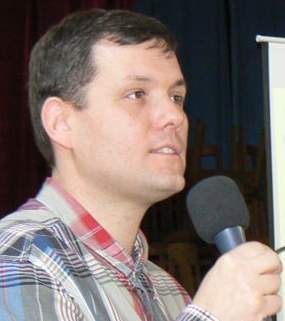 